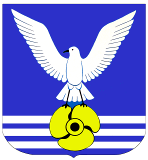 1.1. Настоящий Порядок определяет цель, условия и порядок предоставления грантов в форме субсидий, в том числе предоставляемых на конкурсной основе (далее – отбор),  из бюджета городского округа Большой Камень, в том числе источником финансового обеспечения которых являются субсидии из краевого и федерального бюджетов, субъектам малого и среднего предпринимательства городского округа Большой Камень, производящим и реализующим товары (работы, услуги) (далее – грант, субсидия), а также категорию, критерии и порядок проведения отбора субъектов малого и среднего предпринимательства, имеющих право на получение гранта, условия предоставления грантов, требования к отчетности и порядок возврата грантов в случае нарушений условий их предоставления, порядок осуществления контроля 
за соблюдением целей, условий и порядка предоставления грантов 
и ответственности за их несоблюдение.1.2. Информация о порядке предоставления грантов, объявлении начала отбора,  проведении отбора получателей грантов и его результатах, о получателях грантов, определенных по результатам отбора размещается отделом развития предпринимательства, потребительского рынка товаров,  услуг и туризма управления экономики администрации городского округа Большой Камень (далее – Уполномоченный орган) на официальном сайте органов местного самоуправления городского округа Большой Камень 
в сети «Интернет»: https://clck.ru/33U9MK.1.3. Гранты предоставляются администрацией городского округа Большой Камень (далее – администрация) субъектам малого и среднего предпринимательства  с целью возмещения части затрат (планируемых 
и (или) фактически произведенных), связанных с началом предпринимательской деятельности, в целях обеспечения достижения целей, показателей муниципальной программы «Экономическое развитие городского округа Большой Камень» на 2020-2027 годы, утвержденной постановлением администрации от 14 февраля 2020 года № 247 (далее – Программа).2.1. Гранты предоставляются субъектам малого и среднего предпринимательства при соблюдении следующих условий:2.1.1. Регистрации и осуществлении деятельности на территории городского округа Большой Камень;2.1.2. Осуществления деятельности менее  одного года;2.1.3. Отсутствия неисполненных обязанностей по уплате налогов, сборов, страховых взносов, пеней, штрафов и процентов, подлежащих уплате в соответствии с законодательством Российской Федерации о налогах и сборах;2.1.4. Соответствия условиям, установленным статьей 
4 Федерального закона от 24 июля 2007 года № 209-ФЗ «О развитии малого и среднего предпринимательства в Российской Федерации» (далее – Закон) для субъектов малого и среднего предпринимательства;2.1.5. Осуществления видов деятельности в соответствии 
с Общероссийским классификатором видов экономической деятельности (ОК 029-2014 (КДЕС ред. 2) за исключением видов деятельности, включенных в разделы G, K, L, M (за исключением кодов71 и 75), N, O, S, T, U. Для целей предоставления гранта применяется основной вид экономической деятельности субъекта малого или среднего предпринимательства, указанный в выписке из Единого государственного реестра юридических лиц (индивидуальных предпринимателей). Гранты на поддержку субъектов малого и среднего предпринимательства, начинающих предпринимательскую деятельность, предоставляются в целях развития социально-экономически значимых видов деятельности на территории городского округа Большой Камень: - промышленное производство (производство пищевой продукции, строительных материалов, мебели и др.);- строительство;- здравоохранение (деятельность лечебных учреждений, врачебная практика, ветеринарная деятельность, прочая деятельность по охране здоровья);- образование (дополнительное образование детей);- услуги общественного питания;- сельскохозяйственная деятельность;- услуги по организации спорта;- услуги детского отдыха и оздоровления;- социальные предприятия;2.1.6. Неполучения аналогичной финансовой поддержки в текущем финансовом году;2.1.7.Предоставления документов в порядке и в сроки, определенные настоящим Порядком;2.1.8. Согласия на осуществление администрацией (в лице управления бухгалтерского учета и отчетности) и органами муниципального финансового контроля проверок соблюдения ими условий, целей и порядка предоставления гранта.2.2. Грант не предоставляется субъектам малого и среднего предпринимательства:2.2.1. Являющимся кредитными организациями, страховыми организациями (за исключением потребительских кооперативов), инвестиционными фондами, негосударственными пенсионными фондами, профессиональными участниками рынка ценных бумаг, ломбардами;2.2.2. Являющимся участниками соглашений о разделе продукции;2.2.3. Осуществляющим предпринимательскую деятельность в сфере игорного бизнеса;2.2.4. Являющимся в порядке, установленном законодательством Российской Федерации о валютном регулировании и валютном контроле, нерезидентами Российской Федерации, за исключением случаев, предусмотренных международными договорами Российской Федерации; 2.2.5. Являющимся иностранным юридическим лицом, а также российским юридическим лицом, в уставном (складочном) капитале которого доля участия иностранных юридических лиц, местом регистрации которых является государство (территория), включенное 
в утверждаемый Министерством финансов Российской Федерации перечень государств и территорий, предоставляющих льготный налоговый режим налогообложения и (или) не предусматривающих раскрытия 
и предоставления информации при проведении финансовых операций (офшорные зоны), в совокупности превышает 50 процентов;2.2.6. Осуществляющим производство и реализацию подакцизных товаров, а также добычу и реализацию полезных ископаемых, 
за исключением общераспространенных полезных ископаемых;2.2.7. Имеющим просроченную задолженность по возврату в бюджет бюджетной системы Российской Федерации субсидий, бюджетных инвестиций, предоставленных, в том числе, в соответствии с иными правовыми актами, иной просроченной задолженности перед бюджетом бюджетной системы Российской Федерации; 2.2.8. Являющимся юридическим лицом, находящимся в процессе ликвидации, реорганизации, в отношении которого введена процедура банкротства, приостановлена деятельность в порядке, предусмотренном законодательством Российской Федерации;2.3. Условиями получения гранта является обязательство субъектов малого и среднего предпринимательства осуществлять предпринимательскую деятельность не менее двух лет, следующих 
за годом получения гранта, а также создание на территории городского округа Большой Камень не менее одного дополнительного рабочего места не позднее года, следующего за годом получения гранта.2.4. Показателями результативности предоставления гранта является:2.4.1. Создание на территории городского округа Большой Камень 
не менее одного дополнительного рабочего места в срок не позднее года, следующего за годом предоставления гранта;2.4.2. Прирост объема произведенной продукции (выполненных работ, услуг) собственными силами получателя гранта по отношению 
к году предоставления гранта. 3.1. Гранты предоставляются субъектам малого предпринимательства с целью возмещения части затрат (планируемых 
и (или) фактически произведенных), связанных с регистрацией юридического лица, индивидуального предпринимателя, началом предпринимательской деятельности, выплатами по передаче прав на франшизу (паушальный взнос) и приобретением основных
средств, в форме субсидий (далее – получатели грантов; начало предпринимательской деятельности).3.2. Грант с целью  возмещения части затрат, связанных с началом предпринимательской деятельности, предоставляется субъектам
малого предпринимательства, которые соответствуют условиям, определенным пунктом 2.1 настоящего Порядка, вновь зарегистрированы
в качестве юридического лица или индивидуального
предпринимателя на территории городского округа Большой Камень, включая крестьянские (фермерские) хозяйства, социальные предприятия, определенные в соответствии с Законом, действуют менее одного года, 
и отвечают следующим критериям:3.2.1. Претенденты на получение гранта должны относиться к одной из следующих категорий:- лица, ранее зарегистрированные в качестве безработных (с момента снятия с регистрации которых в качестве безработных прошло не более
1 года) – для индивидуальных предпринимателей и юридических лиц;- лица в возрасте до 35 лет (включительно) - для индивидуальных предпринимателей;- лица в возрасте до 35 лет (включительно), доля которых в уставном капитале юридического лица составляет не менее 50 процентов – для юридических лиц;3.2.2. Претенденты на получение гранта должны пройти краткосрочное обучение основам предпринимательской деятельности 
и (или) по профессиям выбранной сферы предпринимательской деятельности (далее - обучение). Прохождение краткосрочного обучения не требуется для начинающих предпринимателей, имеющих образование, предоставляющее им право на профессиональную деятельность в соответствии со специальностью и уровнем квалификации в сфере осуществляемой предпринимательской    деятельности     или высшее   юридическое и (или) экономическое образование (профильную переподготовку).3.3.3. Индивидуальные предприниматели, юридические лица предоставляют бизнес-проект по планируемому виду деятельности 
в произвольной форме.3.4. Гранты с целью возмещения части затрат, связанных с началом предпринимательской деятельности, предоставляются в следующем порядке и размере:3.4.1. Гранты предоставляются при условии софинансирования начинающим субъектам малого предпринимательства расходов (планируемых  и  (или) фактически произведенных) на реализацию проекта в размере не менее 15 процентов от размера получаемого гранта;3.4.2. Гранты предоставляются с целью возмещения следующих, планируемых и (или) фактически произведенных затрат:- затрат, связанных с началом предпринимательской деятельности, 
за исключением затрат на оплату труда, налоговых и иных обязательных платежей в бюджеты бюджетной системы Российской Федерации, приобретением основных средств (кроме легковых транспортных средств), предназначенных для производства и (или) реализации товаров (работ, услуг);- затрат по регистрации юридического лица или индивидуального предпринимателя;- выплат по передаче прав на франшизу (паушальный взнос).3.4.3. Максимальный размер гранта на возмещение части затрат, связанных с началом предпринимательской деятельности, одному субъекту малого предпринимательства не превышает 150,0 тыс. рублей.3.4.4.Начинающие деятельность субъекты малого предпринимательства вправе претендовать на получение гранта один раз 
в период действия Программы.3.4.5. В случае возмещения части планируемых затрат получатель гранта  ежеквартально не позднее 5 числа месяца, следующего за отчетным кварталом, представляет управлению бухгалтерского учета и отчетности  администрации отчет о расходовании гранта с целью возмещения части затрат, связанных с началом предпринимательской деятельности по форме согласно приложению № 1 к настоящему Порядку с приложением документов, подтверждающих фактические расходы. Отчеты  о расходовании гранта предоставляются до полного расходования гранта, которое должно быть осуществлено получателем гранта в течение финансового года - года получения гранта.3.5. При наличии остатков гранта, не использованных в отчетном финансовом году, получатель гранта  обязан осуществить возврат остатков гранта администрации в срок до 1 марта текущего финансового года по реквизитам и коду классификации доходов бюджетов Российской Федерации, указанным в соглашении о предоставлении гранта.3.6. Для получения гранта с целью возмещения затрат, связанных 
с началом предпринимательской деятельности, субъекты малого и среднего предпринимательства представляют следующие документы: - заявление на участие в конкурсном отборе для предоставления гранта с согласием на передачу и обработку  их  персональных данных в соответствии с законодательством Российской Федерации по форме согласно приложению № 2 к настоящему Порядку; - расчет размера гранта на возмещение части затрат (планируемых и фактически проведенных), связанных с регистрацией юридического лица или индивидуального предпринимателя, началом предпринимательской деятельности, выплатами по передаче прав на франшизу (паушальный взнос), приобретением   основных   средств  (в двух экземплярах) по форме согласно приложению № 3 к настоящему Порядку;- бизнес-проект, подготовленный индивидуальным предпринимателем или юридическим лицом;- справку органа службы занятости населения, подтверждающую ранее зарегистрированный статус безработного (для категории лиц, ранее зарегистрированных в качестве безработных);- копию документа, подтверждающего фактическое прохождение обучения основам предпринимательской деятельности и (или) по профессиям выбранной сферы предпринимательской деятельности;- копию документа, подтверждающего образование, предоставляющее право на профессиональную деятельность 
в соответствии со специальностью и уровнем квалификации в сфере осуществляемой предпринимательской деятельности, или копию диплома о высшем юридическом и (или) экономическом образовании (профильной переподготовке);- копии учредительных документов (для юридических лиц) или копию документа, удостоверяющего личность (для индивидуальных предпринимателей);- заявление о соответствии вновь созданного юридического лица 
и вновь зарегистрированного индивидуального предпринимателя условиям отнесения к субъектам малого и среднего предпринимательства, установленным Законом по форме, утвержденной приказом Министерства экономического развития Российской Федерации от 10 марта 2016 года
№ 113;- копию листа записи Единого государственного реестра юридических лиц (индивидуальных предпринимателей), копию свидетельства о постановке на учет  в налоговом органе;- справку налогового органа об отсутствии задолженности 
по налоговым и иным обязательным платежам в бюджеты бюджетной системы Российской Федерации, предусмотренным законодательством, выданную не позднее 30 дней до даты подачи документов; - копии документов, подтверждающих оплату субъектом малого предпринимательства не менее 15 процентов расходов, указанных 
в  пункте 3.4.2 настоящего Порядка;- информацию кредитной организации об открытии счета. Субъекты малого и среднего предпринимательства вправе предоставить выписку из Единого государственного реестра юридических лиц (индивидуальных предпринимателей), выданную не позднее 
30 дней до даты подачи документов.Копии вышеуказанных документов должны быть заверены индивидуальным предпринимателем, руководителем юридического лица.Субъекты малого и среднего предпринимательства вправе предоставить дополнительно иные документы по направлению осуществляемой деятельности.4.1. Субъекты малого и среднего предпринимательства предоставляют в Уполномоченный орган заявление на участие 
в конкурсном отборе для предоставления гранта и документы, указанные 
в пункте 3.6 настоящего Порядка (на бумажном носителе). Дата окончания приема заявок участников отбора не может быть ранее 30 – го календарного дня, следующего за днем размещения объявления 
о проведении конкурса.Документы предоставляются лично или с использованием почтовой связи индивидуальным предпринимателем, руководителем субъекта малого или среднего предпринимательства (представителем субъекта малого или среднего предпринимательства, действующим на основании доверенности, удостоверенной в соответствии с действующим законодательством).4.2.  Наличие в документах подчисток, приписок, зачеркнутых слов 
и иных не оговоренных в них исправлений, а также повреждений, не позволяющих однозначно истолковывать их содержание, 
не допускается.Документы, поступившие от субъектов малого и среднего предпринимательства, возврату не подлежат.4.3. Ответственность за полноту и достоверность документов, предоставленных для получения гранта, несут субъекты малого и среднего предпринимательства.4.4. Уполномоченный орган:- проверяет представленные субъектами малого и среднего предпринимательства документы на соответствие условиям, предусмотренным настоящим Порядком на предмет полноты 
и правильности их оформления;- осуществляет прием и регистрацию поступающих документов 
в специальном журнале, в трехдневный срок со дня поступления документов;- проверяет сведения о юридических лицах, об индивидуальных предпринимателях, внесенных в единый реестр субъектов малого 
и среднего предпринимательства, на соответствие условиям отнесения 
к субъектам малого и среднего предпринимательства, установленным статьёй 4 Закона.В случае непредставления субъектами малого или среднего предпринимательства выписки из Единого государственного
реестра юридических лиц (индивидуальных предпринимателей), уполномоченный орган в течение десяти рабочих дней со дня
регистрации заявления запрашивает соответствующую
информацию в порядке межведомственного информационного взаимодействия. После проверки документов заявителей, Уполномоченный орган,
в течение 10 рабочих дней со дня окончания срока приема документов, указанных в пункте 3.6 настоящего Порядка, выносит их на заседание
 комиссии по вопросам предоставления из бюджета городского округа Большой Камень субсидий субъектам малого и среднего предпринимательства, созданной в соответствии с постановлением администрации городского округа ЗАТО Большой Камень от 13 декабря 2010 года № 2213 (далее - Комиссия), для рассмотрения на соответствие требованиям и условиям настоящего Порядка, проведения отбора 
и принятия решений о предоставлении (об отказе в предоставлении) гранта.4.5. По итогам рассмотрения документов, указанных в пункте 
3.6 настоящего Порядка, Комиссией принимается решение о предоставлении гранта либо отказе в предоставлении гранта, которое оформляется Уполномоченным органом протоколом заседания Комиссии 
и  подписывается всеми присутствующими членами Комиссии.Гранты предоставляются на конкурсной основе в соответствии 
с порядком проведения конкурсного отбора на предоставление грантов 
из бюджета городского округа Большой Камень субъектам малого и среднего предпринимательства согласно приложению № 6 к настоящему Порядку.4.6. При принятии Комиссией решения об отказе в предоставлении гранта, Уполномоченный орган в течение пяти рабочих дней со дня принятия решения, указанного в пункте 4.5 настоящего Порядка, вручает лично или направляет почтой заказным письмом с уведомлением субъектам малого или среднего предпринимательства  уведомление 
об отказе (с указанием причины отказа) в предоставлении гранта по форме согласно приложению № 5  к настоящему Порядку.  В предоставлении гранта Комиссией отказывается по следующим основаниям:- указанным в части 5 статьи 14 Закона;-  в случае отсутствия социально-экономической значимости для городского округа Большой Камень, а именно при несоответствии требованиям, указанным в пункте 2.1.5 настоящего Порядка;- при недостатке лимитов бюджетных обязательств, предусмотренных на указанные цели в соответствии со сводной бюджетной росписью и кассовым исполнением бюджета для предоставления грантов.4.7. В случае принятия Комиссией решения о предоставлении гранта  субъекту малого и среднего предпринимательства, Уполномоченный орган готовит проект постановления администрации о предоставлении гранта. Срок подготовки и принятия постановления администрации 
о предоставлении гранта (далее – решение) составляет   30 календарных дней со дня подписания протокола заседания Комиссии, указанного 
в пункте 4.5 настоящего Порядка.4.8. В течение пяти рабочих дней со дня принятия решения, указанного в пункте 4.7 настоящего Порядка Уполномоченный орган вручает лично или направляет почтой заказным письмом с уведомлением субъектам малого или среднего предпринимательства письменное уведомление о предоставлении  гранта по форме согласно приложению
№ 4 к настоящему Порядку.4.9. Гранты предоставляются администрацией в соответствии 
с бюджетной росписью расходов бюджета городского округа Большой Камень в пределах лимитов бюджетных обязательств, предусмотренных 
на предоставление грантов.4.10. Уполномоченный орган в течение пяти рабочих дней со дня наступления оснований, предусмотренных пунктом 4.7 настоящего Порядка, размещает на официальном сайте органов местного самоуправления городского округа Большой Камень в сети «Интернет»: https://clck.ru/33U9MK информацию о результатах проведения отбора, 
об участниках отбора,  рейтинге и (или) оценках по критериям отбора, размере предоставляемых грантов.4.11. Предоставление    грантов    субъектам    малого   и    среднего предпринимательства осуществляется на основании соглашения 
о предоставлении гранта (далее - соглашение), заключаемого между администрацией и субъектом малого или среднего предпринимательства (получателем гранта),  в соответствии с типовой формой, установленной  приказом управления финансов администрации.В течение десяти рабочих дней со дня принятия решения, указанного в пункте 4.7 настоящего Порядка, администрация в лице управления бухгалтерского учета и отчетности администрации и получатель гранта заключают соглашение.4.12. Уполномоченный орган:4.12.1. Не позднее трех рабочих дней со дня принятия решения, указанного в пункте 4.7 настоящего Порядка, предоставляет в управление бухгалтерского учета и отчетности администрации документы, предусмотренные пунктом 3.6 настоящего Порядка, представленные субъектом малого и среднего предпринимательства, в том числе расчеты размера гранта, для заключения соглашения  и перечисления гранта;4.12.2. Вносит запись в реестр субъектов малого и среднего предпринимательства - получателей поддержки в соответствии 
с требованиями статьи 8 Закона в течение тридцати дней со дня принятия решения;4.12.3. Осуществляет обследование субъектов малого и среднего предпринимательства - получателей гранта ежегодно в течение последующих двух лет с момента получения гранта в виде анкетирования;4.12.4. На основании результатов анкетирования в срок до 15 марта года, следующего за годом предоставления гранта, формирует сводную информацию об основных финансово-экономических показателях субъектов малого и среднего предпринимательства – получателях поддержки по форме согласно приложению № 8 к настоящему Порядку 
и выносит на рассмотрение Комиссии.4.13. Управление бухгалтерского учета и отчетности администрации:4.13.1. В пятидневный срок со дня поступления документов, указанных в пункте 3.6 настоящего Порядка, проверяет правильность расчета размера гранта и его соответствие документам, подтверждающим фактические объемы затрат субъектов малого и среднего предпринимательства;4.13.2. В течение пяти рабочих дней со дня заключения соглашения, оформляет  заявки  на  кассовый   расход на перечисление гранта 
с лицевого счета администрации на счета субъектов малого и среднего предпринимательства (получателей грантов), открытые в российских кредитных организациях и осуществляет перечисление гранта; 	4.13.3. Осуществляет проверки соблюдения получателями грантов 
и лиц, являющихся поставщиками (подрядчиками, исполнителями) 
по договорам (соглашениям), заключенным в целях исполнения обязательств по договорам (соглашениям) о предоставлении гранта, условий, целей и порядка предоставления гранта.4.14. Субъект малого и среднего предпринимательства, получивший грант, предоставляет в Уполномоченный орган:4.14.1. В срок не позднее 15 дней со дня создания рабочего места: отчет о создании на территории городского округа Большой Камень 
не менее одного дополнительного рабочего места с приложением подтверждающих документов согласно приложению № 7 к настоящему Порядку;4.14.2. В срок до 1 марта года, следующего за годом получения гранта: заполненную анкету получателя поддержки в течение последующих двух лет с момента получения гранта  по форме согласно приложению № 8 к настоящему Порядку. V. ПОРЯДОК ВОЗВРАТА ГРАНТОВ В СЛУЧАЕ НАРУШЕНИЯ УСЛОВИЙ ИХ ПРЕДОСТАВЛЕНИЯ5.1. В случае нарушения условий, установленных настоящим Порядком для предоставления гранта (далее – нарушение), неиспользования гранта  в текущем финансовом году субъекты малого 
и среднего предпринимательства обязаны осуществить возврат гранта 
в бюджет городского округа Большой Камень.5.1.1. Субъекты малого и среднего предпринимательства обязаны осуществить возврат гранта в бюджет городского округа Большой Камень
в следующих случаях и размерах:- при выявлении фактов предоставления при получении гранта субъектом малого и среднего предпринимательства недостоверных сведений и документов – в полном объеме;- при получении гранта в рамках оказания аналогичной поддержки 
за счет средств бюджетов другого уровня – в полном объеме;- при нецелевом использовании гранта – в размере суммы нецелевого использования;-при ликвидации (прекращении (приостановлении) предпринимательской деятельности) или банкротстве субъекта малого или среднего предпринимательства в течение двух лет, следующих за годом получения гранта – в полном объеме;- при наличии остатков гранта, не использованных в отчетном финансовом году - в размере не использованного гранта;- при не достижении показателя, указанного в пункте 2.4.1 настоящего Порядка – в полном объеме;- при выявлении факта использования гранта на возмещение недополученных доходов и (или) возмещения затрат.5.2. Требование о возврате гранта в бюджет городского округа Большой Камень (далее – требование) направляется субъектам малого 
и среднего предпринимательства   управлением   бухгалтерского учета  
и    отчетности администрации заказным письмом с уведомлением о вручении, либо вручается под роспись о вручении в пятидневный срок со дня установления обстоятельств, указанных в пункте 5.1 настоящего Порядка.Возврат гранта производится субъектами малого и среднего предпринимательства в течение пяти рабочих дней со дня получения требования по реквизитам и коду классификации доходов бюджетов Российской Федерации, указанных в требовании.При неисполнении требования возврат гранта производится 
в судебном порядке.5.3. Контроль за соблюдением получателем гранта и лиц, являющихся поставщиками (подрядчиками, исполнителями) по договорам (соглашениям), заключенным в целях исполнения обязательств 
по договорам (соглашениям) о предоставлении гранта, условий, целей 
и порядка предоставления  гранта осуществляется администрацией в лице управления бухгалтерского учета и отчетности администрации и органом муниципального финансового контроля.______________ФормаФормаНа участие в конкурсном отборе для предоставления гранта 
на возмещение части затрат (планируемых и (или) фактически произведенных) субъекта малого или среднего предпринимательства, связанных с регистрацией юридического лица, индивидуального предпринимателя, началом предпринимательской деятельности, выплатами по передаче прав на франшизу (паушальный взнос) 
и приобретением основных средствНастоящим подтверждаю:1. Не осуществляю производство и реализацию подакцизных товаров, а также добычу и реализацию полезных ископаемых, 
за исключением общераспространенных полезных ископаемых.2. Не явлюсь кредитной организацией, страховой организацией 
(за исключением потребительских кооперативов), инвестиционным фондом, негосударственным пенсионным фондом, профессиональным участником рынка ценных бумаг, ломбардом.	3. Не являюсь участником соглашений о разделе продукции.4. Не осуществляю предпринимательскую деятельность в сфере игорного бизнеса.5. Не являюсь в порядке, установленном законодательством Российской Федерации о валютном регулировании и валютном контроле, нерезидентом Российской Федерации, за исключением случаев, предусмотренных международными договорами Российской Федерации. 6. Не нахожусь в состоянии ликвидации или банкротства.7. Не возражаю против выборочной проверки информации.8. Даю согласие на обработку моих персональных данных в целях получения государственной поддержки.Я уведомлен и понимаю, что под обработкой персональных данных подразумевается сбор, систематизация, накопление, хранение, уточнение (обновление, изменение), использование (в том числе включение в реестр субъектов малого и среднего предпринимательства - получателей поддержки и размещение на официальном сайте в информационно-телекоммуникационной сети Интернет в соответствии с требованиями
статьи 8 Федерального закона от 24 июля 2007 года № 209-ФЗ «О развитии малого и среднего предпринимательства в Российской Федерации») 
и любые другие действия (операции) с персональными данными.9. С условиями предоставления гранта ознакомлен и согласен.10. Обязуюсь, в случае получения гранта, осуществлять предпринимательскую деятельность не менее двух лет, следующих 
за годом получения гранта.В случае ликвидации (прекращения (приостановления) предпринимательской деятельности) или банкротства субъекта малого или среднего предпринимательства в течение двух лет, следующих за годом получения гранта, обязуюсь вернуть сумму гранта в полном объеме.11. Обязуюсь в случае получения гранта, достичь показатель результативности использования гранта – создать не менее одного дополнительного рабочего места в срок не позднее года, следующего 
за годом получения гранта.12.  Достоверность и подлинность представленных сведений гарантирую. ДатаМ.П.	(при наличии)			ФормаФорма_____________________________________________________(наименование субъекта малого или среднего предпринимательства)Настоящим уведомляем о том, что в соответствии с постановлением администрации городского округа Большой Камень ________________________________________________________________________________________________________________________________________________________________________________________________, по результатам рассмотрения представленных документов, с учетом решения комиссии по вопросам предоставления   из бюджета городского округа Большой Камень субсидий субъектам малого и среднего предпринимательства, принято решение предоставить грант (субсидию) на:________________________________________________________________вид гранта (субсидии)Председатель комиссии по вопросам предоставления   из бюджета городского округа Большой Камень субсидий субъектам малого и среднего предпринимательства      ____________________                                                                                         подпись                  Ф.И.О.Форма_____________________________________________________(наименование субъекта малого или среднего предпринимательства)Настоящим уведомляем о том, что по результатам рассмотрения представленных Вами документов, с учетом решения комиссии 
по вопросам предоставления   из бюджета городского округа Большой Камень субсидий субъектам малого и среднего предпринимательства,  принято решение:отказать в предоставлении гранта (субсидии) на ________________________________________________________________вид гранта (субсидии)________________________________________________________________________________________________________________________________причины отказа в предоставлении гранта (субсидии)Председатель комиссии по вопросам предоставления   из бюджета городского округа Большой Камень субсидий субъектам малого и среднего предпринимательства    ____________________                                                                                      подпись                     Ф.И.О.Настоящий порядок проведения конкурсного отбора 
на предоставление грантов в форме субсидии из бюджета городского округа Большой Камень субъектам малого и среднего предпринимательства (далее - конкурсный отбор) разработан в целях проведения конкурсного отбора субъектов малого и среднего предпринимательства, претендующих на получение грантов.Настоящий порядок устанавливает правила и критерии конкурсного отбора для предоставления грантов субъектам малого 
и среднего предпринимательства, с целью возмещения части затрат, связанных с началом предпринимательской деятельности.2.1. Целью конкурсного отбора является создание оптимальных условий для развития малого и среднего предпринимательства, выявление перспективных производителей товаров (работ, услуг), повышение эффективности использования финансовой поддержки субъектов малого 
и среднего предпринимательства, развитие конкурентной среды  
в городском округе Большой Камень.2.2. Задачами конкурсного отбора является определение получателей грантов, поддержка и развитие приоритетных направлений в сфере экономического развития городского округа Большой Камень, создание новых рабочих мест, развитие конкуренции на товарных рынках городского округа Большой Камень.3.1. В конкурсном отборе принимают участие субъекты малого 
и среднего предпринимательства, представившие в Уполномоченный орган заявления и прилагаемые документы, в соответствии с требованиями Порядка.3.2. Претендент на получение гранта (его уполномоченный представитель) на заседании Комиссии проводит презентацию бизнес-проекта, отвечает на поставленные членами Комиссии вопросы по представленному проекту (при их присутствии на заседании Комиссии).3.3. Победителя на получение гранта определяет Комиссия на основе критериев конкурсного отбора.3.4. Критериями конкурсного отбора являются следующие показатели, которые оцениваются по бальной системе каждым членом Комиссии:3.5. Выставленные в оценочных листах членами Комиссии баллы 
по итогам оценки каждого претендента суммируются. Победителем конкурсного отбора признается претендент, набравший наибольшее количество баллов.3.6. В случае равенства набранных участниками баллов, определенных по пунктам 1-4 таблицы, указанной в пункте 3.4 настоящего порядка, конкурсный отбор осуществляется по дополнительным баллам, указанным в пункте 5 таблицы, указанной в пункте 3.4 настоящего порядка. 3.7. Результат конкурсного отбора оформляется сводным оценочным листом с итоговыми баллами по каждому участнику конкурсного отбора 
в соответствии с формой  к настоящему порядку и прилагается 
к протоколу заседания Комиссии:Форма 3.8. В случае поступления от субъекта малого или среднего предпринимательства единственного заявления на участие в конкурсном отборе для предоставления гранта с целью возмещения части затрат (планируемых и (или) фактически произведенных) субъекта малого или среднего предпринимательства, связанных с началом предпринимательской деятельности, и соответствия прилагаемых 
к заявлению документов  требованиям Порядка,  претендент, чье заявление послужило основанием для проведения конкурсного отбора, признается победителем конкурсного отбора.					__________________ФормаОТЧЕТо создании дополнительного рабочего места  _________________________________________________________________________(полное наименование организации) ИНН____________________ КПП ______________________________Создано дополнительное рабочее место: _______________________________________________________________________________________________________________________________________(наименование должности и краткое описание обязанностей)Перечень прилагаемых документов:1. __________________________2. __________________________3. __________________________Руководитель субъекта малогоили среднего предпринимательства ______________      ____________________                                                                                       (подпись)           ФИО (при наличии)датаМ.П.ФормаАнкета получателя поддержкиФормаИНФОРМАЦИЯоб основных финансово-экономических показателях субъектов малого и среднего предпринимательства - получателях финансовой поддержки из бюджета городского округа Большой КаменьОб утверждении Порядка предоставления грантов в форме субсидий субъектам малого и среднего предпринимательства городского округа Большой Камень, производящим и реализующим товары (работы, услуги) (в ред. от 13.12.2022 г. №2893)В соответствии с статьей 78 Бюджетного кодекса Российской Федерации, Федеральным законом от 6 октября 2003 года
№ 131-ФЗ «Об общих принципах организации местного самоуправления 
в Российской Федерации», Федеральным  законом от 24 июля 2007 года
№ 209-ФЗ «О развитии малого и среднего предпринимательства 
в Российской Федерации», постановлением Правительства Российской Федерации от 18 сентября 2020 года № 1492 «Об общих требованиях 
к нормативным правовым актам, муниципальным правовым актам, регулирующим предоставление субсидий, в том числе грантов в форме субсидий, юридическим лицам, индивидуальным предпринимателям, а так же физическим лицам – производителям товаров, работ и услуг, 
и о признании утратившим силу некоторых актов Правительства Российской Федерации и отдельных положений некоторых актов Правительства Российской Федерации», муниципальной программой «Экономическое развитие городского округа Большой Камень» на 2020-2027 годы, утвержденной постановлением администрации городского округа Большой Камень от 14 февраля 2020 года  № 247, руководствуясь статьей 29 Устава городского округа Большой Камень, администрация городского округа Большой КаменьВ соответствии с статьей 78 Бюджетного кодекса Российской Федерации, Федеральным законом от 6 октября 2003 года
№ 131-ФЗ «Об общих принципах организации местного самоуправления 
в Российской Федерации», Федеральным  законом от 24 июля 2007 года
№ 209-ФЗ «О развитии малого и среднего предпринимательства 
в Российской Федерации», постановлением Правительства Российской Федерации от 18 сентября 2020 года № 1492 «Об общих требованиях 
к нормативным правовым актам, муниципальным правовым актам, регулирующим предоставление субсидий, в том числе грантов в форме субсидий, юридическим лицам, индивидуальным предпринимателям, а так же физическим лицам – производителям товаров, работ и услуг, 
и о признании утратившим силу некоторых актов Правительства Российской Федерации и отдельных положений некоторых актов Правительства Российской Федерации», муниципальной программой «Экономическое развитие городского округа Большой Камень» на 2020-2027 годы, утвержденной постановлением администрации городского округа Большой Камень от 14 февраля 2020 года  № 247, руководствуясь статьей 29 Устава городского округа Большой Камень, администрация городского округа Большой КаменьВ соответствии с статьей 78 Бюджетного кодекса Российской Федерации, Федеральным законом от 6 октября 2003 года
№ 131-ФЗ «Об общих принципах организации местного самоуправления 
в Российской Федерации», Федеральным  законом от 24 июля 2007 года
№ 209-ФЗ «О развитии малого и среднего предпринимательства 
в Российской Федерации», постановлением Правительства Российской Федерации от 18 сентября 2020 года № 1492 «Об общих требованиях 
к нормативным правовым актам, муниципальным правовым актам, регулирующим предоставление субсидий, в том числе грантов в форме субсидий, юридическим лицам, индивидуальным предпринимателям, а так же физическим лицам – производителям товаров, работ и услуг, 
и о признании утратившим силу некоторых актов Правительства Российской Федерации и отдельных положений некоторых актов Правительства Российской Федерации», муниципальной программой «Экономическое развитие городского округа Большой Камень» на 2020-2027 годы, утвержденной постановлением администрации городского округа Большой Камень от 14 февраля 2020 года  № 247, руководствуясь статьей 29 Устава городского округа Большой Камень, администрация городского округа Большой КаменьПОСТАНОВЛЯЕТ:ПОСТАНОВЛЯЕТ:ПОСТАНОВЛЯЕТ:1. Утвердить    прилагаемый  Порядок предоставления грантов 
в форме субсидий субъектам малого и среднего предпринимательства городского округа Большой Камень, производящим и реализующим товары (работы, услуги). 2. Отделу развития предпринимательства и потребительского рынка товаров и услуг администрации городского округа
Большой Камень обеспечить опубликование настоящего постановления 
в газете «ЗАТО» и размещение на сайте органов местного самоуправления городского округа Большой Камень: https://clck.ru/33U9MK в сети «Интернет».3. Настоящее постановление вступает в силу со дня его официального опубликования.Глава городского округа                                                           А.В. Андрюхин1. Утвердить    прилагаемый  Порядок предоставления грантов 
в форме субсидий субъектам малого и среднего предпринимательства городского округа Большой Камень, производящим и реализующим товары (работы, услуги). 2. Отделу развития предпринимательства и потребительского рынка товаров и услуг администрации городского округа
Большой Камень обеспечить опубликование настоящего постановления 
в газете «ЗАТО» и размещение на сайте органов местного самоуправления городского округа Большой Камень: https://clck.ru/33U9MK в сети «Интернет».3. Настоящее постановление вступает в силу со дня его официального опубликования.Глава городского округа                                                           А.В. Андрюхин1. Утвердить    прилагаемый  Порядок предоставления грантов 
в форме субсидий субъектам малого и среднего предпринимательства городского округа Большой Камень, производящим и реализующим товары (работы, услуги). 2. Отделу развития предпринимательства и потребительского рынка товаров и услуг администрации городского округа
Большой Камень обеспечить опубликование настоящего постановления 
в газете «ЗАТО» и размещение на сайте органов местного самоуправления городского округа Большой Камень: https://clck.ru/33U9MK в сети «Интернет».3. Настоящее постановление вступает в силу со дня его официального опубликования.Глава городского округа                                                           А.В. АндрюхинУТВЕРЖДЕНпостановлением администрации городского округа Большой КаменьУТВЕРЖДЕНпостановлением администрации городского округа Большой КаменьУТВЕРЖДЕНпостановлением администрации городского округа Большой КаменьУТВЕРЖДЕНпостановлением администрации городского округа Большой КаменьУТВЕРЖДЕНпостановлением администрации городского округа Большой КаменьУТВЕРЖДЕНпостановлением администрации городского округа Большой Каменьот25.03.2020№484ПОРЯДОКпредоставления грантов в форме субсидий субъектам малого и среднего предпринимательства городского округа Большой Камень, производящим и реализующим товары (работы, услуги)I. ОБЩИЕ ПОЛОЖЕНИЯII.  УСЛОВИЯ ПРЕДОСТАВЛЕНИЯ ГРАНТОВ, КАТЕГОРИИ ПОЛУЧАТЕЛЕЙ ГРАНТОВIII. ПОРЯДОК ПРЕДОСТАВЛЕНИЯ ГРАНТОВ С ЦЕЛЬЮ ВОЗМЕЩЕНИЯ ЧАСТИ ЗАТРАТ, СВЯЗАННЫХ  С НАЧАЛОМ ПРЕДПРИНИМАТЕЛЬСКОЙ ДЕЯТЕЛЬНОСТИIV. ПОРЯДОК ПРЕДСТАВЛЕНИЯ И РАССМОТРЕНИЯ ЗАЯВЛЕНИЙ И ПРИЛАГАЕМЫХ ДОКУМЕНТОВ НА ПОЛУЧЕНИЕ ГРАНТОВ СУБЪЕКТАМИ  МАЛОГО  И СРЕДНЕГО ПРЕДПРИНИМАТЕЛЬСТВАПриложение № 1к Порядку предоставления грантов в форме субсидий субъектам малого и среднего предпринимательствагородского округа Большой Камень, производящим и реализующим товары (работы, услуги)ОТЧЕТо целевом использовании гранта за ____________кв. 20___ года_____________________________________________________________наименование юридического лица /Ф.И.О. индивидуального предпринимателяИНН ________________________ КПП_______________________________Почтовый адрес:__________________________________________________Место нахождения: _______________________________________________Размер предоставленного гранта: Фактические затраты до получения гранта (указанные в расчете на получение гранта):Оплачено за счет гранта (нарастающим итогом):Остаток средств гранта:(пункт 1 х 100/85) – графа 3 пункта 2 – графа 5 пункта 3:ВСЕГО: __________ руб. __________________________________________(сумма прописью)Дата составления _______________________ 20___ г.Достоверность и подлинность представленных сведений гарантирую.Не возражаю против выборочной проверки информации.Руководитель субъектамалого или среднегопредпринимательства __________________________________________                                               (должность руководителя, Ф.И.О. (при наличии)                             (подпись)Главный бухгалтер субъектамалого или среднегопредпринимательства_______________________________ ____________                                         (Ф.И.О. (при наличии)                                                   (подпись)М.П.(при наличии)Приложение № 2к Порядку предоставления грантов в форме субсидий субъектам малого и среднего предпринимательствагородского округа Большой Камень, производящим и реализующим товары (работы, услуги)В отдел развития предпринимательства и потребительского рынка товаров и услуг администрации городского округа Большой Камень(Уполномоченный орган)___________________________(от кого)ЗАЯВЛЕНИЕСведения о субъекте малого или среднего предпринимательства:Полное наименование организации в соответствии с учредительными документами / Ф.И.О. индивидуального предпринимателя _____________________________________________________________Идентификационный номер налогоплательщика (ИНН) _______________Код причины постановки на учет (КПП) ____________________________Дата государственной регистрации: «_____» ___________    _______года_______________________________________________________________2. Адрес субъекта малого или среднего предпринимательства 
(включая индекс):2. Адрес субъекта малого или среднего предпринимательства 
(включая индекс):2. Адрес субъекта малого или среднего предпринимательства 
(включая индекс):почтовый:места нахождения:места нахождения:Город ____________________________улица   ___________________________№ дома_______, № кв.    ____________Город   _____________________Улица    ____________________№ дома ______, № кв.   _______Город   _____________________Улица    ____________________№ дома ______, № кв.   _______3. Банковские реквизиты:3. Банковские реквизиты:3. Банковские реквизиты:р/с ___________________________ в банке _______________________________________________________________к/с__________________________БИК ______________________________р/с ___________________________ в банке _______________________________________________________________к/с__________________________БИК ______________________________р/с ___________________________ в банке _______________________________________________________________к/с__________________________БИК ______________________________4. Сведения о руководителе:4. Сведения о руководителе:4. Сведения о руководителе:Должность _____________________________________________________ Ф.И.О. (полностью)  ____________________________________________________________________________________________________________                                   (серия, номер паспорта, кем и когда выдан)_______________________________________________________________тел.:                                                  эл. адрес:Должность _____________________________________________________ Ф.И.О. (полностью)  ____________________________________________________________________________________________________________                                   (серия, номер паспорта, кем и когда выдан)_______________________________________________________________тел.:                                                  эл. адрес:Должность _____________________________________________________ Ф.И.О. (полностью)  ____________________________________________________________________________________________________________                                   (серия, номер паспорта, кем и когда выдан)_______________________________________________________________тел.:                                                  эл. адрес:5. Основные виды экономической деятельности (в соответствии с кодами ОКВЭД) (указывается код и его наименование):5. Основные виды экономической деятельности (в соответствии с кодами ОКВЭД) (указывается код и его наименование):5. Основные виды экономической деятельности (в соответствии с кодами ОКВЭД) (указывается код и его наименование):6. Применяемая система налогообложения:6. Применяемая система налогообложения:6. Применяемая система налогообложения:7. Состав учредителей (для юридических лиц): 7. Состав учредителей (для юридических лиц): 7. Состав учредителей (для юридических лиц): Ф.И.О. учредителяФ.И.О. учредителяДоля
в уставном капитале (%)8. Количество постоянных работников (на дату подачи заявления):8. Количество постоянных работников (на дату подачи заявления):8. Количество постоянных работников (на дату подачи заявления):9. Наименование бизнес-проекта:9. Наименование бизнес-проекта:9. Наименование бизнес-проекта:10. Перечень прилагаемых к заявлению документов 
(указывается название документа и количество листов):10. Перечень прилагаемых к заявлению документов 
(указывается название документа и количество листов):10. Перечень прилагаемых к заявлению документов 
(указывается название документа и количество листов):Руководитель субъекта малого или среднего предпринимательства(подпись)Ф.И.О. (при наличии)Приложение № 3к Порядку предоставления грантов в форме субсидий субъектам малого и среднего предпринимательствагородского округа Большой Камень, производящим и реализующим товары (работы, услуги)РАСЧЕТразмера гранта, предоставляемого в _______ году, на возмещение части затрат (планируемых и (или) фактически произведенных), связанных с регистрацией юридического лица, индивидуального предпринимателя, началом предпринимательской  деятельности, выплатами по передаче прав на франшизу (паушальный взнос) и приобретением основных средствРАСЧЕТразмера гранта, предоставляемого в _______ году, на возмещение части затрат (планируемых и (или) фактически произведенных), связанных с регистрацией юридического лица, индивидуального предпринимателя, началом предпринимательской  деятельности, выплатами по передаче прав на франшизу (паушальный взнос) и приобретением основных средств_______________________________________________________________(полное наименование организации/Ф.И.О (при наличии). индивидуального предпринимателя)Почтовый адрес: _________________________________________________Место нахождения: ________________________________________________________________ИНН ____________________________ КПП  _________________________Р/счет _________________________ в банке  _________________________________________________________________________________________Кор. счет ____________________________ БИК  ______________________Основные виды экономической деятельности (в соответствии с кодами ОКВЭД):________________________________________________________________________________________________________________________Размер предоставляемой гранта (не более 150,0 тыс. руб. на одного субъекта малого и среднего предпринимательства )_________________ руб. ___________________________________________(сумма прописью)Достоверность и подлинность представленных сведений гарантирую. 
Не возражаю против выборочной проверки информации. Проверено:Приложение № 4к Порядку предоставления грантов в форме субсидий субъектам малого и среднего предпринимательствагородского округа Большой Камень, производящим и реализующим товары (работы, услуги)УВЕДОМЛЕНИЕО ПРЕДОСТАВЛЕНИИ ГРАНТА (СУБСИДИИ)УВЕДОМЛЕНИЕО ПРЕДОСТАВЛЕНИИ ГРАНТА (СУБСИДИИ)Приложение № 5к Порядку предоставления грантов в форме субсидий субъектам малого и среднего предпринимательствагородского округа Большой Камень, производящим и реализующим товары (работы, услуги)УВЕДОМЛЕНИЕ ОБ ОТКАЗЕ В ПРЕДОСТАВЛЕНИИ ГРАНТА (СУБСИДИИ)УВЕДОМЛЕНИЕ ОБ ОТКАЗЕ В ПРЕДОСТАВЛЕНИИ ГРАНТА (СУБСИДИИ)Приложение № 6к Порядку предоставления грантов в форме субсидий субъектам малого и среднего предпринимательствагородского округа Большой Камень, производящим и реализующим товары (работы, услуги)ПОРЯДОКпроведения конкурсного отбора на предоставление грантов в форме субсидий из бюджета городского округа Большой Камень субъектам  малого и среднего предпринимательстваПОРЯДОКпроведения конкурсного отбора на предоставление грантов в форме субсидий из бюджета городского округа Большой Камень субъектам  малого и среднего предпринимательстваОБЩИЕ СВЕДЕНИЯII. ЦЕЛИ И ЗАДАЧИ ПРОВЕДЕНИЯ КОНКУРСНОГО ОТБОРАIII. ПРАВИЛА И КРИТЕРИИ КОНКУРСНОГО ОТБОРА№ п/пНаименование показателяОценка показателя1231Количество созданных (сохраненных) рабочих мест;планируемых – 3 балла;от 0 до 2 – 5 баллов;от 3 до 5 – 7 баллов;от 5 и выше – 10 балов2Среднемесячная заработная плата одного работающего (планируемая)до 20, 0 тыс. руб. – 3 балла;от 20, 0 до 25, 0 тыс. руб. – 5 баллов;от 25,0 тыс. руб. и выше – 10 баллов3Размер собственных средств, затраченных на реализацию проекта (приобретение оборудования);до 100,0  тыс. руб. – 3 балла;от 100, 0 до 300, 0 тыс. руб.  – 5 баллов;свыше 300,0  тыс. руб. – 10 баллов4Оценка презентационной защиты бизнес-проекта (технико-экономического обоснования), способность давать разъяснения по проекту, степень понимания ведения бизнесанеявка индивидуального предпринимателя на заседание комиссии – 0 баллов;низкая  оценка – 3 балла;средняя оценка – 5 баллов;высокая оценка – 10 баллов5Социально-экономическая значимость для городского округа Большой Камень (дополнительные баллы)не более 3 балловСводный оценочный лист конкурсного отбора на предоставление грантовиз бюджета городского округа Большой Камень субъектам малого и среднего предпринимательстваФИО (наименование организации) субъекта малого или среднего предпринимательстваФИО члена КомиссииФИО члена КомиссииФИО члена Комиссии…Итоговый баллФИО (наименование организации) субъекта малого или среднего предпринимательстваБаллыБаллыБаллыБаллыПриложение № 7к Порядку предоставления грантов в форме субсидий субъектам малого и среднего предпринимательствагородского округа Большой Камень, производящим и реализующим товары (работы, услуги)   Приложение № 8к Порядку предоставления грантов в форме субсидий субъектам малого и среднего предпринимательства городского округа Большой Камень, производящим и реализующим товары (работы, услуги)Общая информация о субъекте малого или среднего предпринимательства - получателе поддержкиОбщая информация о субъекте малого или среднего предпринимательства - получателе поддержкиОбщая информация о субъекте малого или среднего предпринимательства - получателе поддержкиОбщая информация о субъекте малого или среднего предпринимательства - получателе поддержкиОбщая информация о субъекте малого или среднего предпринимательства - получателе поддержкиОбщая информация о субъекте малого или среднего предпринимательства - получателе поддержкиОбщая информация о субъекте малого или среднего предпринимательства - получателе поддержкиОбщая информация о субъекте малого или среднего предпринимательства - получателе поддержкиОбщая информация о субъекте малого или среднего предпринимательства - получателе поддержкиОбщая информация о субъекте малого или среднего предпринимательства - получателе поддержкиОбщая информация о субъекте малого или среднего предпринимательства - получателе поддержкиОбщая информация о субъекте малого или среднего предпринимательства - получателе поддержкиОбщая информация о субъекте малого или среднего предпринимательства - получателе поддержкиОбщая информация о субъекте малого или среднего предпринимательства - получателе поддержкиОбщая информация о субъекте малого или среднего предпринимательства - получателе поддержкиОбщая информация о субъекте малого или среднего предпринимательства - получателе поддержкиОбщая информация о субъекте малого или среднего предпринимательства - получателе поддержкиОбщая информация о субъекте малого или среднего предпринимательства - получателе поддержкиОбщая информация о субъекте малого или среднего предпринимательства - получателе поддержкиОбщая информация о субъекте малого или среднего предпринимательства - получателе поддержкиОбщая информация о субъекте малого или среднего предпринимательства - получателе поддержкиОбщая информация о субъекте малого или среднего предпринимательства - получателе поддержкиОбщая информация о субъекте малого или среднего предпринимательства - получателе поддержкиОбщая информация о субъекте малого или среднего предпринимательства - получателе поддержкиОбщая информация о субъекте малого или среднего предпринимательства - получателе поддержкиОбщая информация о субъекте малого или среднего предпринимательства - получателе поддержкиОбщая информация о субъекте малого или среднего предпринимательства - получателе поддержкиОбщая информация о субъекте малого или среднего предпринимательства - получателе поддержкиОбщая информация о субъекте малого или среднего предпринимательства - получателе поддержкиОбщая информация о субъекте малого или среднего предпринимательства - получателе поддержкиОбщая информация о субъекте малого или среднего предпринимательства - получателе поддержкиОбщая информация о субъекте малого или среднего предпринимательства - получателе поддержкиОбщая информация о субъекте малого или среднего предпринимательства - получателе поддержкиОбщая информация о субъекте малого или среднего предпринимательства - получателе поддержкиОбщая информация о субъекте малого или среднего предпринимательства - получателе поддержкиОбщая информация о субъекте малого или среднего предпринимательства - получателе поддержкиОбщая информация о субъекте малого или среднего предпринимательства - получателе поддержкиОбщая информация о субъекте малого или среднего предпринимательства - получателе поддержкиОбщая информация о субъекте малого или среднего предпринимательства - получателе поддержкиИндивидуальный предприниматель (ООО)Индивидуальный предприниматель (ООО)Индивидуальный предприниматель (ООО)Индивидуальный предприниматель (ООО)Индивидуальный предприниматель (ООО)Индивидуальный предприниматель (ООО)Индивидуальный предприниматель (ООО)Индивидуальный предприниматель (ООО)Индивидуальный предприниматель (ООО)Индивидуальный предприниматель (ООО)Индивидуальный предприниматель (ООО)Индивидуальный предприниматель (ООО)Индивидуальный предприниматель (ООО)Индивидуальный предприниматель (ООО)Индивидуальный предприниматель (ООО)Индивидуальный предприниматель (ООО)(полное наименование субъекта малого или среднего предпринимательства)(полное наименование субъекта малого или среднего предпринимательства)(полное наименование субъекта малого или среднего предпринимательства)(полное наименование субъекта малого или среднего предпринимательства)(полное наименование субъекта малого или среднего предпринимательства)(полное наименование субъекта малого или среднего предпринимательства)(полное наименование субъекта малого или среднего предпринимательства)(полное наименование субъекта малого или среднего предпринимательства)(полное наименование субъекта малого или среднего предпринимательства)(полное наименование субъекта малого или среднего предпринимательства)(полное наименование субъекта малого или среднего предпринимательства)(полное наименование субъекта малого или среднего предпринимательства)(полное наименование субъекта малого или среднего предпринимательства)(полное наименование субъекта малого или среднего предпринимательства)(полное наименование субъекта малого или среднего предпринимательства)(полное наименование субъекта малого или среднего предпринимательства)          (дата оказания поддержки)          (дата оказания поддержки)          (дата оказания поддержки)          (дата оказания поддержки)          (дата оказания поддержки)          (дата оказания поддержки)          (дата оказания поддержки)          (дата оказания поддержки)          (дата оказания поддержки)          (дата оказания поддержки)          (дата оказания поддержки)          (дата оказания поддержки)          (дата оказания поддержки)          (дата оказания поддержки)          (дата оказания поддержки)          (дата оказания поддержки)          (дата оказания поддержки)          (дата оказания поддержки)          (дата оказания поддержки)               (отчетный год)               (отчетный год)               (отчетный год)               (отчетный год)               (отчетный год)               (отчетный год)               (отчетный год)               (отчетный год)               (отчетный год)               (отчетный год)               (отчетный год)               (отчетный год)               (отчетный год)               (отчетный год)               (отчетный год)               (отчетный год)(ИНН получателя поддержки)(ИНН получателя поддержки)(ИНН получателя поддержки)(ИНН получателя поддержки)(ИНН получателя поддержки)(ИНН получателя поддержки)(ИНН получателя поддержки)(ИНН получателя поддержки)(ИНН получателя поддержки)(ИНН получателя поддержки)(ИНН получателя поддержки)(ИНН получателя поддержки)(ИНН получателя поддержки)(ИНН получателя поддержки)(ИНН получателя поддержки)(ИНН получателя поддержки)               (отчетный год)               (отчетный год)               (отчетный год)               (отчетный год)               (отчетный год)               (отчетный год)               (отчетный год)               (отчетный год)               (отчетный год)               (отчетный год)               (отчетный год)               (отчетный год)               (отчетный год)               (отчетный год)               (отчетный год)               (отчетный год)(ИНН получателя поддержки)(ИНН получателя поддержки)(ИНН получателя поддержки)(ИНН получателя поддержки)(ИНН получателя поддержки)(ИНН получателя поддержки)(ИНН получателя поддержки)(ИНН получателя поддержки)(ИНН получателя поддержки)(ИНН получателя поддержки)(ИНН получателя поддержки)(ИНН получателя поддержки)(ИНН получателя поддержки)(ИНН получателя поддержки)(ИНН получателя поддержки)(ИНН получателя поддержки)(сумма оказанной поддержки, тыс. руб.)(сумма оказанной поддержки, тыс. руб.)(сумма оказанной поддержки, тыс. руб.)(сумма оказанной поддержки, тыс. руб.)(сумма оказанной поддержки, тыс. руб.)(сумма оказанной поддержки, тыс. руб.)(сумма оказанной поддержки, тыс. руб.)(сумма оказанной поддержки, тыс. руб.)(сумма оказанной поддержки, тыс. руб.)(сумма оказанной поддержки, тыс. руб.)(сумма оказанной поддержки, тыс. руб.)(сумма оказанной поддержки, тыс. руб.)(сумма оказанной поддержки, тыс. руб.)(сумма оказанной поддержки, тыс. руб.)(сумма оказанной поддержки, тыс. руб.)(сумма оказанной поддержки, тыс. руб.)(сумма оказанной поддержки, тыс. руб.)(сумма оказанной поддержки, тыс. руб.)(сумма оказанной поддержки, тыс. руб.)(сумма оказанной поддержки, тыс. руб.)(сумма оказанной поддержки, тыс. руб.)(сумма оказанной поддержки, тыс. руб.)(сумма оказанной поддержки, тыс. руб.)(сумма оказанной поддержки, тыс. руб.)(сумма оказанной поддержки, тыс. руб.)(сумма оказанной поддержки, тыс. руб.)(сумма оказанной поддержки, тыс. руб.)(сумма оказанной поддержки, тыс. руб.)(сумма оказанной поддержки, тыс. руб.)(сумма оказанной поддержки, тыс. руб.)(сумма оказанной поддержки, тыс. руб.)(сумма оказанной поддержки, тыс. руб.)                                           (система налогообложения получателя поддержки)                                           (система налогообложения получателя поддержки)                                           (система налогообложения получателя поддержки)                                           (система налогообложения получателя поддержки)                                           (система налогообложения получателя поддержки)                                           (система налогообложения получателя поддержки)                                           (система налогообложения получателя поддержки)                                           (система налогообложения получателя поддержки)                                           (система налогообложения получателя поддержки)                                           (система налогообложения получателя поддержки)                                           (система налогообложения получателя поддержки)                                           (система налогообложения получателя поддержки)                                           (система налогообложения получателя поддержки)                                           (система налогообложения получателя поддержки)                                           (система налогообложения получателя поддержки)                                           (система налогообложения получателя поддержки)(основной вид деятельности по ОКВЭД)(основной вид деятельности по ОКВЭД)(основной вид деятельности по ОКВЭД)(основной вид деятельности по ОКВЭД)(основной вид деятельности по ОКВЭД)(основной вид деятельности по ОКВЭД)(основной вид деятельности по ОКВЭД)(основной вид деятельности по ОКВЭД)(основной вид деятельности по ОКВЭД)(основной вид деятельности по ОКВЭД)(основной вид деятельности по ОКВЭД)(основной вид деятельности по ОКВЭД)(основной вид деятельности по ОКВЭД)(основной вид деятельности по ОКВЭД)(основной вид деятельности по ОКВЭД)(основной вид деятельности по ОКВЭД)(основной вид деятельности по ОКВЭД)(основной вид деятельности по ОКВЭД)(основной вид деятельности по ОКВЭД)(основной вид деятельности по ОКВЭД)(основной вид деятельности по ОКВЭД)(основной вид деятельности по ОКВЭД)(основной вид деятельности по ОКВЭД)(основной вид деятельности по ОКВЭД)(основной вид деятельности по ОКВЭД)(основной вид деятельности по ОКВЭД)(основной вид деятельности по ОКВЭД)(основной вид деятельности по ОКВЭД)(основной вид деятельности по ОКВЭД)(основной вид деятельности по ОКВЭД)(основной вид деятельности по ОКВЭД)(основной вид деятельности по ОКВЭД)Приморский крайПриморский крайПриморский крайПриморский крайПриморский крайПриморский крайПриморский крайПриморский крайПриморский крайПриморский крайПриморский крайПриморский крайПриморский крайПриморский край(основной вид деятельности по ОКВЭД)(основной вид деятельности по ОКВЭД)(основной вид деятельности по ОКВЭД)(основной вид деятельности по ОКВЭД)(основной вид деятельности по ОКВЭД)(основной вид деятельности по ОКВЭД)(основной вид деятельности по ОКВЭД)(основной вид деятельности по ОКВЭД)(основной вид деятельности по ОКВЭД)(основной вид деятельности по ОКВЭД)(основной вид деятельности по ОКВЭД)(основной вид деятельности по ОКВЭД)(основной вид деятельности по ОКВЭД)(основной вид деятельности по ОКВЭД)(основной вид деятельности по ОКВЭД)(основной вид деятельности по ОКВЭД)(субъект Российской Федерации, в котором оказана поддержка)(субъект Российской Федерации, в котором оказана поддержка)(субъект Российской Федерации, в котором оказана поддержка)(субъект Российской Федерации, в котором оказана поддержка)(субъект Российской Федерации, в котором оказана поддержка)(субъект Российской Федерации, в котором оказана поддержка)(субъект Российской Федерации, в котором оказана поддержка)(субъект Российской Федерации, в котором оказана поддержка)(субъект Российской Федерации, в котором оказана поддержка)(субъект Российской Федерации, в котором оказана поддержка)(субъект Российской Федерации, в котором оказана поддержка)(субъект Российской Федерации, в котором оказана поддержка)(субъект Российской Федерации, в котором оказана поддержка)(субъект Российской Федерации, в котором оказана поддержка)(субъект Российской Федерации, в котором оказана поддержка)(основной вид деятельности по ОКВЭД)(основной вид деятельности по ОКВЭД)(основной вид деятельности по ОКВЭД)(основной вид деятельности по ОКВЭД)(основной вид деятельности по ОКВЭД)(основной вид деятельности по ОКВЭД)(основной вид деятельности по ОКВЭД)(основной вид деятельности по ОКВЭД)(основной вид деятельности по ОКВЭД)(основной вид деятельности по ОКВЭД)(основной вид деятельности по ОКВЭД)(основной вид деятельности по ОКВЭД)(основной вид деятельности по ОКВЭД)(основной вид деятельности по ОКВЭД)(основной вид деятельности по ОКВЭД)(основной вид деятельности по ОКВЭД)Основные финансово-экономические показатели субъекта малого и среднего предпринимателя получателя поддержки:Основные финансово-экономические показатели субъекта малого и среднего предпринимателя получателя поддержки:Основные финансово-экономические показатели субъекта малого и среднего предпринимателя получателя поддержки:Основные финансово-экономические показатели субъекта малого и среднего предпринимателя получателя поддержки:Основные финансово-экономические показатели субъекта малого и среднего предпринимателя получателя поддержки:Основные финансово-экономические показатели субъекта малого и среднего предпринимателя получателя поддержки:Основные финансово-экономические показатели субъекта малого и среднего предпринимателя получателя поддержки:Основные финансово-экономические показатели субъекта малого и среднего предпринимателя получателя поддержки:Основные финансово-экономические показатели субъекта малого и среднего предпринимателя получателя поддержки:Основные финансово-экономические показатели субъекта малого и среднего предпринимателя получателя поддержки:Основные финансово-экономические показатели субъекта малого и среднего предпринимателя получателя поддержки:Основные финансово-экономические показатели субъекта малого и среднего предпринимателя получателя поддержки:Основные финансово-экономические показатели субъекта малого и среднего предпринимателя получателя поддержки:Основные финансово-экономические показатели субъекта малого и среднего предпринимателя получателя поддержки:Основные финансово-экономические показатели субъекта малого и среднего предпринимателя получателя поддержки:Основные финансово-экономические показатели субъекта малого и среднего предпринимателя получателя поддержки:Основные финансово-экономические показатели субъекта малого и среднего предпринимателя получателя поддержки:Основные финансово-экономические показатели субъекта малого и среднего предпринимателя получателя поддержки:Основные финансово-экономические показатели субъекта малого и среднего предпринимателя получателя поддержки:Основные финансово-экономические показатели субъекта малого и среднего предпринимателя получателя поддержки:Основные финансово-экономические показатели субъекта малого и среднего предпринимателя получателя поддержки:Основные финансово-экономические показатели субъекта малого и среднего предпринимателя получателя поддержки:Основные финансово-экономические показатели субъекта малого и среднего предпринимателя получателя поддержки:Основные финансово-экономические показатели субъекта малого и среднего предпринимателя получателя поддержки:Основные финансово-экономические показатели субъекта малого и среднего предпринимателя получателя поддержки:Основные финансово-экономические показатели субъекта малого и среднего предпринимателя получателя поддержки:Основные финансово-экономические показатели субъекта малого и среднего предпринимателя получателя поддержки:Основные финансово-экономические показатели субъекта малого и среднего предпринимателя получателя поддержки:Основные финансово-экономические показатели субъекта малого и среднего предпринимателя получателя поддержки:Основные финансово-экономические показатели субъекта малого и среднего предпринимателя получателя поддержки:Основные финансово-экономические показатели субъекта малого и среднего предпринимателя получателя поддержки:Основные финансово-экономические показатели субъекта малого и среднего предпринимателя получателя поддержки:Основные финансово-экономические показатели субъекта малого и среднего предпринимателя получателя поддержки:Основные финансово-экономические показатели субъекта малого и среднего предпринимателя получателя поддержки:Основные финансово-экономические показатели субъекта малого и среднего предпринимателя получателя поддержки:Основные финансово-экономические показатели субъекта малого и среднего предпринимателя получателя поддержки:Основные финансово-экономические показатели субъекта малого и среднего предпринимателя получателя поддержки:Основные финансово-экономические показатели субъекта малого и среднего предпринимателя получателя поддержки:Основные финансово-экономические показатели субъекта малого и среднего предпринимателя получателя поддержки:№Наименование показателяНаименование показателяНаименование показателяНаименование показателяНаименование показателяЕд. изм.Ед. изм.на 1 января 20 ____  (год, предшествующий оказанию поддержки)на 1 января 20 ____  (год, предшествующий оказанию поддержки)на 1 января 20 ____  (год, предшествующий оказанию поддержки)на 1 января 20 ____  (год, предшествующий оказанию поддержки)на 1 января 20 ____  (год, предшествующий оказанию поддержки)на 1 января 20 ____  (год, предшествующий оказанию поддержки)на 1 января 20 _____        
(год оказания поддержки)на 1 января 20 _____        
(год оказания поддержки)на 1 января 20 _____        
(год оказания поддержки)на 1 января 20 _____        
(год оказания поддержки)на 1 января 20 _____        
(год оказания поддержки)на 1 января 20 _____        
(год оказания поддержки)на 1 января 20 _____        
(год оказания поддержки)на 1 января 20 _____        
(год оказания поддержки)на 1 января 20 _____        
(год оказания поддержки)на 1 января 20 _____        
(год оказания поддержки)на 1 января 20 _____        
(год оказания поддержки)на 1 января 20 _____        
(год оказания поддержки)на 1 января 20 _____       
(первый год после оказания поддержки)на 1 января 20 _____       
(первый год после оказания поддержки)на 1 января 20 _____       
(первый год после оказания поддержки)на 1 января 20 _____       
(первый год после оказания поддержки)на 1 января 20 _____       
(первый год после оказания поддержки)на 1 января 20 _____       
(первый год после оказания поддержки)на 1 января 20 _____       
(первый год после оказания поддержки)на 1 января 20 _____       
(первый год после оказания поддержки)на 1 января 20 _____       
(первый год после оказания поддержки)на 1 января 20 _____       
(первый год после оказания поддержки)на 1 января 20 _____       
(первый год после оказания поддержки)на 1 января 20 _____       
(первый год после оказания поддержки)на 1 января 20 _____ 
(второй год после оказания поддержки)на 1 января 20 _____ 
(второй год после оказания поддержки)на 1 января 20 _____ 
(второй год после оказания поддержки)на 1 января 20 _____ 
(второй год после оказания поддержки)на 1 января 20 _____ 
(второй год после оказания поддержки)на 1 января 20 _____ 
(второй год после оказания поддержки)на 1 января 20 _____ 
(второй год после оказания поддержки)на 1 января 20 _____ 
(второй год после оказания поддержки)№Наименование показателяНаименование показателяНаименование показателяНаименование показателяНаименование показателяЕд. изм.Ед. изм.на 1 января 20 ____  (год, предшествующий оказанию поддержки)на 1 января 20 ____  (год, предшествующий оказанию поддержки)на 1 января 20 ____  (год, предшествующий оказанию поддержки)на 1 января 20 ____  (год, предшествующий оказанию поддержки)на 1 января 20 ____  (год, предшествующий оказанию поддержки)на 1 января 20 ____  (год, предшествующий оказанию поддержки)на 1 января 20 _____        
(год оказания поддержки)на 1 января 20 _____        
(год оказания поддержки)на 1 января 20 _____        
(год оказания поддержки)на 1 января 20 _____        
(год оказания поддержки)на 1 января 20 _____        
(год оказания поддержки)на 1 января 20 _____        
(год оказания поддержки)на 1 января 20 _____        
(год оказания поддержки)на 1 января 20 _____        
(год оказания поддержки)на 1 января 20 _____        
(год оказания поддержки)на 1 января 20 _____        
(год оказания поддержки)на 1 января 20 _____        
(год оказания поддержки)на 1 января 20 _____        
(год оказания поддержки)на 1 января 20 _____       
(первый год после оказания поддержки)на 1 января 20 _____       
(первый год после оказания поддержки)на 1 января 20 _____       
(первый год после оказания поддержки)на 1 января 20 _____       
(первый год после оказания поддержки)на 1 января 20 _____       
(первый год после оказания поддержки)на 1 января 20 _____       
(первый год после оказания поддержки)на 1 января 20 _____       
(первый год после оказания поддержки)на 1 января 20 _____       
(первый год после оказания поддержки)на 1 января 20 _____       
(первый год после оказания поддержки)на 1 января 20 _____       
(первый год после оказания поддержки)на 1 января 20 _____       
(первый год после оказания поддержки)на 1 января 20 _____       
(первый год после оказания поддержки)на 1 января 20 _____ 
(второй год после оказания поддержки)на 1 января 20 _____ 
(второй год после оказания поддержки)на 1 января 20 _____ 
(второй год после оказания поддержки)на 1 января 20 _____ 
(второй год после оказания поддержки)на 1 января 20 _____ 
(второй год после оказания поддержки)на 1 января 20 _____ 
(второй год после оказания поддержки)на 1 января 20 _____ 
(второй год после оказания поддержки)на 1 января 20 _____ 
(второй год после оказания поддержки)12222233444444555555555555666666666666777777771Выручка от реализации товаров (работ, услуг) без учета НДСВыручка от реализации товаров (работ, услуг) без учета НДСВыручка от реализации товаров (работ, услуг) без учета НДСВыручка от реализации товаров (работ, услуг) без учета НДСВыручка от реализации товаров (работ, услуг) без учета НДСтыс. руб.тыс. руб.2Отгружено товаров собственного производства (выполнено работ и услуг собственными силами)Отгружено товаров собственного производства (выполнено работ и услуг собственными силами)Отгружено товаров собственного производства (выполнено работ и услуг собственными силами)Отгружено товаров собственного производства (выполнено работ и услуг собственными силами)Отгружено товаров собственного производства (выполнено работ и услуг собственными силами)тыс. руб.тыс. руб.3География поставок (кол-во субъектов РФ в которые осуществляются поставки товаров, работ, услуг)География поставок (кол-во субъектов РФ в которые осуществляются поставки товаров, работ, услуг)География поставок (кол-во субъектов РФ в которые осуществляются поставки товаров, работ, услуг)География поставок (кол-во субъектов РФ в которые осуществляются поставки товаров, работ, услуг)География поставок (кол-во субъектов РФ в которые осуществляются поставки товаров, работ, услуг)ед.ед.4Номенклатура производимой продукции (работ, услуг)Номенклатура производимой продукции (работ, услуг)Номенклатура производимой продукции (работ, услуг)Номенклатура производимой продукции (работ, услуг)Номенклатура производимой продукции (работ, услуг)ед.ед.5Среднесписочная численность работников (без внешних совместителей)Среднесписочная численность работников (без внешних совместителей)Среднесписочная численность работников (без внешних совместителей)Среднесписочная численность работников (без внешних совместителей)Среднесписочная численность работников (без внешних совместителей)чел.чел.6Среднемесячная начисленная заработная плата работниковСреднемесячная начисленная заработная плата работниковСреднемесячная начисленная заработная плата работниковСреднемесячная начисленная заработная плата работниковСреднемесячная начисленная заработная плата работниковтыс. руб.тыс. руб.7Объем налогов, сборов, страховых взносов, уплаченных в бюджетную систему Российской Федерации (без учета налога на добавленную стоимость и акцизов)Объем налогов, сборов, страховых взносов, уплаченных в бюджетную систему Российской Федерации (без учета налога на добавленную стоимость и акцизов)Объем налогов, сборов, страховых взносов, уплаченных в бюджетную систему Российской Федерации (без учета налога на добавленную стоимость и акцизов)Объем налогов, сборов, страховых взносов, уплаченных в бюджетную систему Российской Федерации (без учета налога на добавленную стоимость и акцизов)Объем налогов, сборов, страховых взносов, уплаченных в бюджетную систему Российской Федерации (без учета налога на добавленную стоимость и акцизов)тыс. руб.тыс. руб.8Инвестиции в основной капитал, всего:Инвестиции в основной капитал, всего:Инвестиции в основной капитал, всего:Инвестиции в основной капитал, всего:Инвестиции в основной капитал, всего:тыс. руб.тыс. руб.9привлеченные заемные (кредитные) средствапривлеченные заемные (кредитные) средствапривлеченные заемные (кредитные) средствапривлеченные заемные (кредитные) средствапривлеченные заемные (кредитные) средстватыс. руб.тыс. руб.9.1из них: привлечено в рамках программ государственной поддержкииз них: привлечено в рамках программ государственной поддержкииз них: привлечено в рамках программ государственной поддержкииз них: привлечено в рамках программ государственной поддержкииз них: привлечено в рамках программ государственной поддержкитыс. руб.тыс. руб.10Количество вновь созданных дополнительных  рабочих местКоличество вновь созданных дополнительных  рабочих местКоличество вновь созданных дополнительных  рабочих местКоличество вновь созданных дополнительных  рабочих местКоличество вновь созданных дополнительных  рабочих местед.ед.Руководитель организацииРуководитель организации/                    /                                       /                    /                                       /                    /                                       /                    /                                       /                    /                                       /                    /                                       /                    /                                       /                    /                                       /                    /                                       /                    /                                       /                    /                                       /                    /                                       /                    /                                       /                    /                                       /                    /                                       /                    /                                       /                    /                                       /                    /                                       /                    /                                       /                    /                                       /                    /                                       /                    /                                       /                    /                                       /                    /                                       /                    /                                       /                    /                                       (Должность)(Должность)(Подпись)(Подпись)(Расшифровка    подписи)      дата(Расшифровка    подписи)      дата(Расшифровка    подписи)      дата(Расшифровка    подписи)      дата(Расшифровка    подписи)      дата(Расшифровка    подписи)      дата(Расшифровка    подписи)      дата(Расшифровка    подписи)      дата(Расшифровка    подписи)      дата(Расшифровка    подписи)      дата(Расшифровка    подписи)      дата(Расшифровка    подписи)      дата(Расшифровка    подписи)      дата(Расшифровка    подписи)      дата(Расшифровка    подписи)      дата(Расшифровка    подписи)      дата(Расшифровка    подписи)      дата(Расшифровка    подписи)      дата(Расшифровка    подписи)      дата(Расшифровка    подписи)      дата(Расшифровка    подписи)      дата(Расшифровка    подписи)      дата(Расшифровка    подписи)      дата(Расшифровка    подписи)      датаИндивидуальный предприниматель                         МПИндивидуальный предприниматель                         МПИндивидуальный предприниматель                         МПИндивидуальный предприниматель                         МПИндивидуальный предприниматель                         МП   Приложение № 9к Порядку предоставления грантов в форме субсидий субъектам малого и среднего предпринимательства городского округа Большой Камень, производящим и реализующим товары (работы, услуги)№п/пНаименование показателяЕд. изм.Получатель поддержки 1Получатель поддержки 1Получатель поддержки 1Получатель поддержки 2Получатель поддержки 2Получатель поддержки 2Получатель поддержки 3Получатель поддержки 3Получатель поддержки 3…№п/пНаименование показателяЕд. изм.на 1 января 20____ года (Год оказания поддержки)на 1 января 20 ___ года
(Первый год после оказания поддержки)на 1 января 20____ года
(Второй год после оказания поддержки)на 1 января 20 ___ года
(Год оказания поддержки)на 1 января 20 ____ года
(Первый год после оказания поддержки)на 1 января 20____ года
(Второй год после оказания поддержки)на 1 января 20 ___  года
(Год оказания поддержки)на 1 января 20 ___ года
(Первый год после оказания поддержки)на 1 января 20____ года
(Второй год после оказания поддержки)123456789101112131Выручка от реализации товаров (работ, услуг) без учета НДСтыс. руб.2Отгружено товаров собственного производства (выполнено работ и услуг собственными силами)тыс. руб.3География поставок (кол-во субъектов РФ в которые осуществляются поставки товаров, работ, услуг)ед.4Номенклатура производимой продукции (работ, услуг)ед.5Среднесписочная численность работников (без внешних совместителей)чел.6Среднемесячная начисленная заработная плата работниковтыс. руб.7Объем налогов, сборов, страховых взносов, уплаченных в бюджетную систему Российской Федерации (без учета налога на добавленную стоимость и акцизов)тыс. руб.8Инвестиции в основной капитал, всего:тыс. руб.9привлеченные заемные (кредитные) средстватыс. руб.9.1из них: привлечено в рамках программ государственной поддержкитыс. руб.10Количество вновь созданных рабочих местед.